БАШКОРТОСТАН РЕСПУБЛИКАҺЫ БӨРЙӘН РАЙОНЫ МУНИЦИПАЛЬ РАЙОНЫНЫҢ ИСКЕ СОБХАНҒОЛ АУЫЛ  СОВЕТЫ АУЫЛ БИЛӘМӘҺЕ ХАКИМИӘТЕ 453580, ИСКЕ СОБХАНҒОЛ АУЫЛЫСАЛАУАТ УРАМЫ, 38. тел. (34755) 3-68-00АДМИНСТРАЦИЯ СЕЛЬСКОГОПОСЕЛЕНИЯ СТАРОСУБХАНГУЛОВСКИЙ СЕЛЬСОВЕТМУНИЦИПАЛЬНОГО РАЙОНАБУРЗЯНСКИЙ РАЙОН РЕСПУБЛИКИ БАШКОРТОСТАН453580, с. Старосубхангуловоул. Салавата, 38 тел. (34755) 3-68-00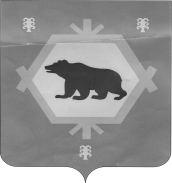 Адрес электронной почты: starosub-sel@mail.ru __________________________________________________________________КАРАР                                                              ПОСТАНОВЛЕНИЕ« 23 » ғинуар 2018 й.                       №  7-п                            « 23 » января 2018 г.Об организации пожарно-профилактической работы в жилом секторе и на объектах с массовым пребыванием людейВ целях обеспечения защищенности населения и имущества от пожаров, повышения ответственности организаций, должностных лиц и граждан в сфере обеспечения пожарной безопасности на территории сельского поселения Старосубхангуловский сельсовет, во исполнение Федерального закона от 21.12.1994 № 69-ФЗ «О пожарной безопасности», в соответствии с Федеральным законом от 06.10.2003 № 131-ФЗ «Об общих принципах организации местного самоуправления в Российской Федерации», Правилами противопожарного режима в Российской Федерации, утвержденными постановлением Правительства Российской Федерации от 25.04.2012 № 390 «О противопожарном режиме» ПОСТАНОВЛЯЮ:    1. Утвердить Положение о проведении пожарно-профилактической работы в жилом секторе и на объектах с массовым пребыванием людей на территории сельского поселения Старосубхангуловский  сельсовет согласно приложению №1.2. Рекомендовать руководителям организаций, независимо от ведомственной принадлежности и форм собственности, в ведении которых находится жилой фонд и места массового пребывания граждан, назначить внештатных инструкторов пожарной профилактики для оказания содействия отделу надзорной деятельности по Бурзянскому району.3. Настоящее постановление подлежит официальному опубликованию и размещению на официальном сайте в сети Интернет.4. Контроль за исполнением постановления оставляю за собой. Глава сельского поселения                                                      Р.Р. ШахниязовПриложение №1 к постановлению Положениео проведении пожарно-профилактической работы в жилом сектореи на объектах с массовым пребыванием людей на территориисельского поселения Старосубхангуловский сельсовет1. Планирование профилактической работы по обеспечению соблюдения требований пожарной безопасности и организации пожарно-профилактической работы в жилом секторе и на объектах с массовым пребыванием людей на территории сельского поселения Старосубхангуловский  сельсовет осуществляется на основе федеральных законов, постановлений Правительства Российской Федерации, приказов МЧС РФ и других нормативных правовых актов в области обеспечения пожарной безопасности.2. Планирование профилактической работы осуществляется заблаговременно для обеспечения пожарной безопасности населения, сохранения материальных и культурных ценностей от опасностей, возникающих при возникновении пожаров на территории сельского поселения Старосубхангуловский  сельсовет.3. Цели профилактической работы:3.1. Повышение уровня противопожарной защиты жилого сектора и объектов с массовым пребыванием людей.3.2. Минимизация материальных и социальных потерь от пожаров в жилых помещениях и на объектах с массовым пребыванием людей.3.3. Усиление роли и эффективности профилактики в области пожарной безопасности.3.4. Принятие мер по устранению нарушений требований пожарной безопасности.4. К объектам проведения профилактической работы относятся жилой сектор и организации с массовым пребыванием людей.5. В ходе профилактической работы отрабатывается задача комплексного использования сил и средств по предупреждению пожаров и гибели людей при них в жилом секторе и на объектах с массовым пребыванием людей, привлечению заинтересованных надзорных органов, правоохранительных органов, а также общественности.6. Ответственность за планирование и организацию пожарно-профилактической работы в жилом секторе и на объектах с массовым пребыванием людей возлагается на руководителей организаций сельского поселения Старосубхангуловский сельсовет, независимо от ведомственной принадлежности и форм собственности, в ведении которых находится жилой фонд и места массового пребывания граждан.